Відділ освіти, культури, молоді та спортуГалицинівської сільської ради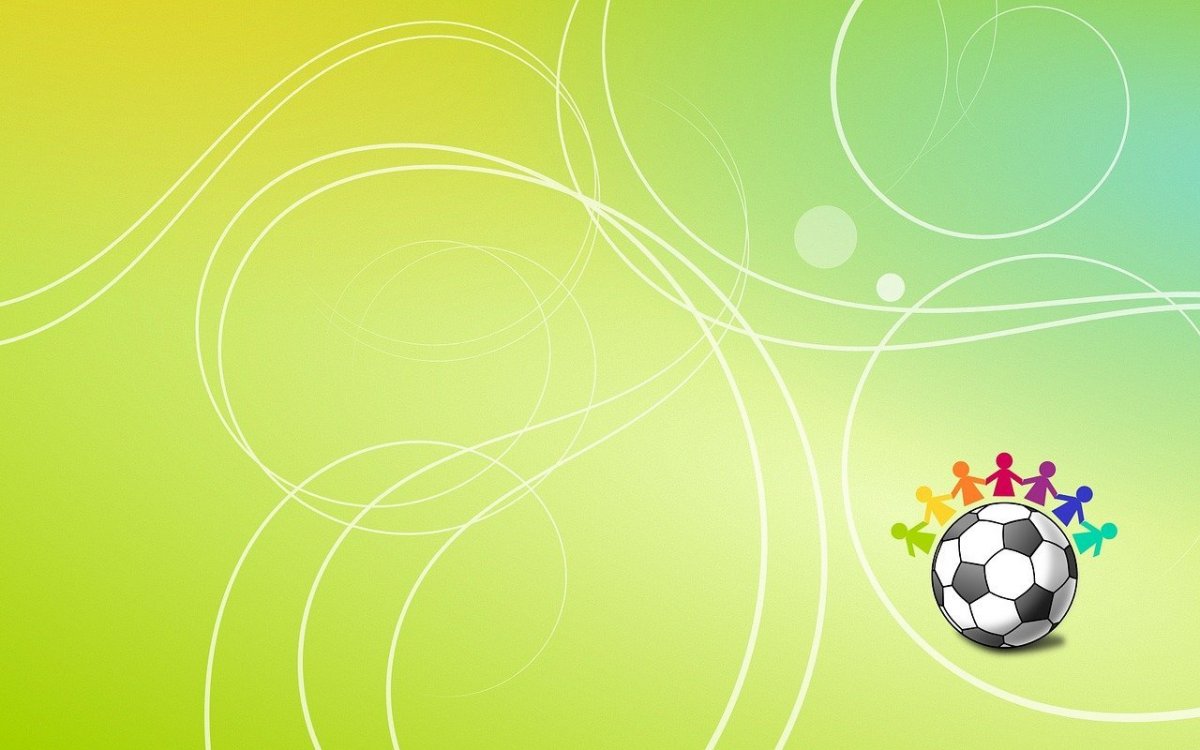 Лиманівський заклад дошкільної освіти«Струмочок» 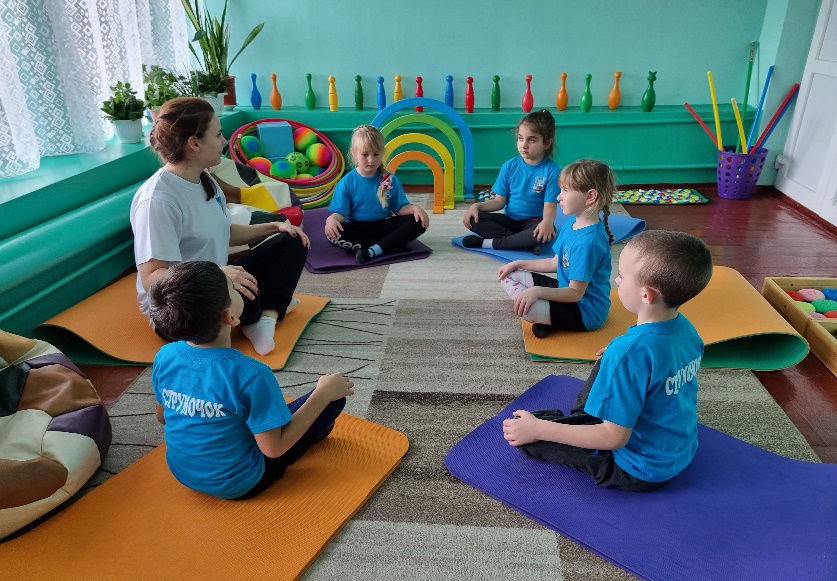  ОБЛАСНИЙ ТУР ВСЕУКРАЇНСЬКОГООГЛЯДУ – КОНКУРСУ«На кращий стан фізичного виховання в навчальних закладах системи України у номінації» «Дошкільний навчальний заклад» (сільського типу)с.Лимани 2021 рГолові журі ІІ (обласного) етапу Всеукраїнського огляду-конкурсу 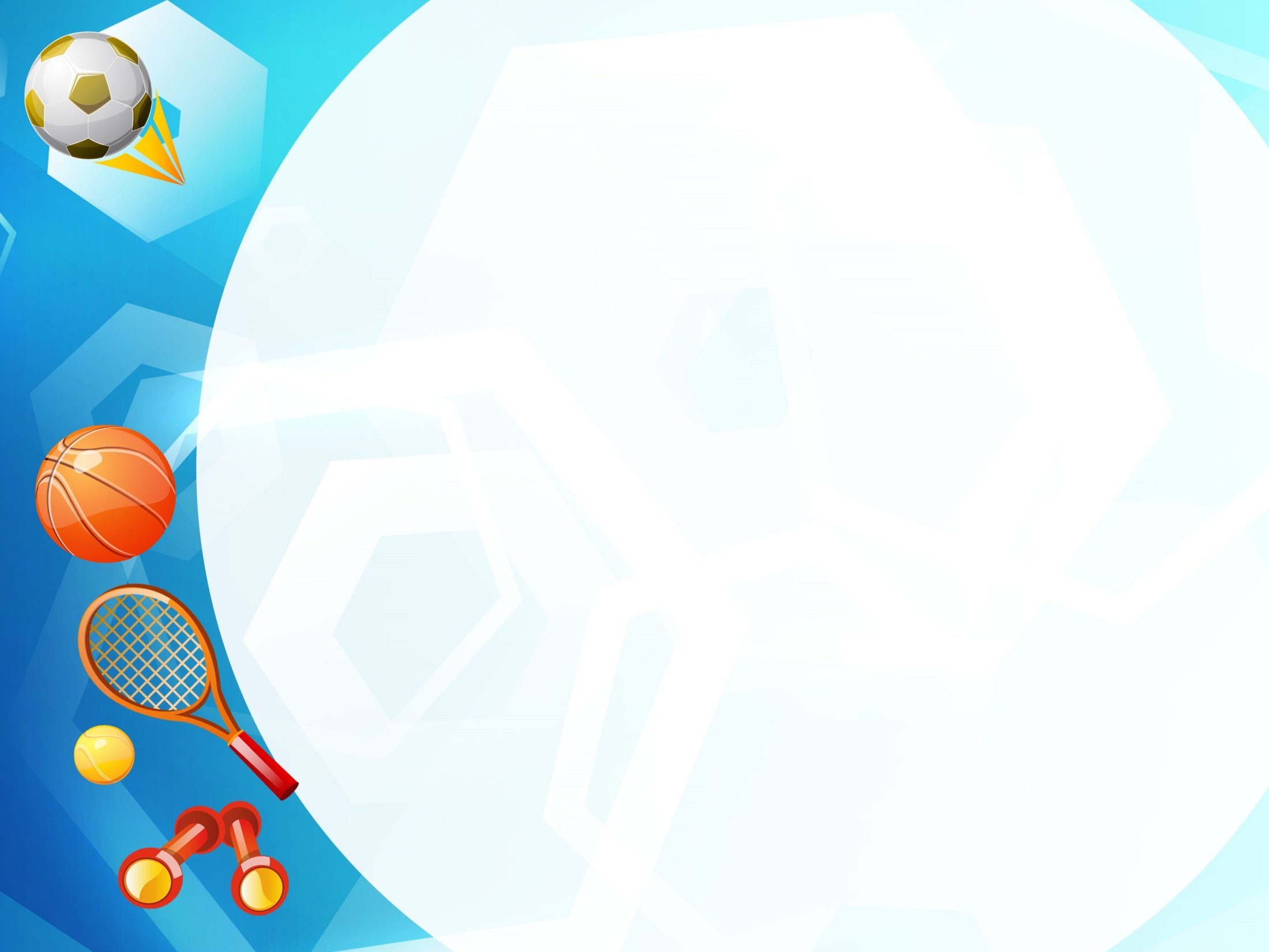 на кращий стан фізичного виховання в навчальних закладах системи освіти УкраїниЗаявкаПрошу допустити  Лиманівський заклад дошкільної освіти «Струмочок» до участі у ІІ (обласному) етапі Всеукраїнського огляду-конкурсу на кращий стан фізичного виховання в навчальних закладах системи України у номінації «Дошкільні навчальні заклади (сільського типу)».Директор навчального закладу                                       Любов  ЄГОРОВА «30»  грудня 2021 р.Подання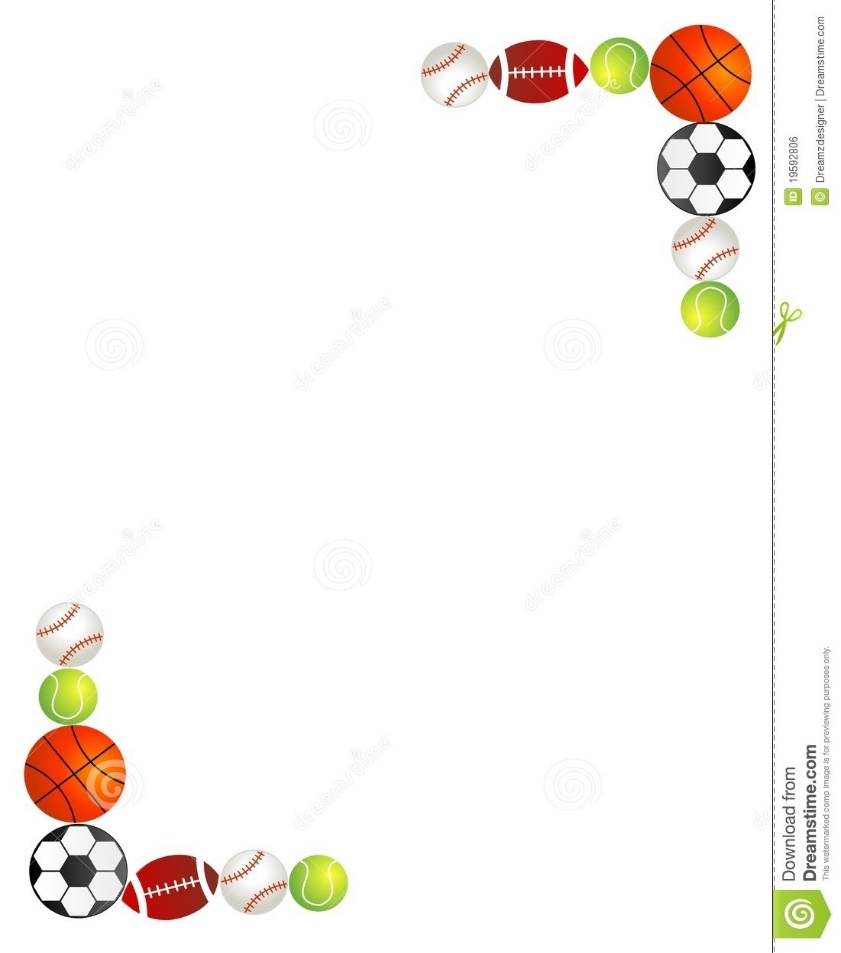 Лиманівський заклад дошкільної освіти «Струмочок»Миколаївська область, Миколаївський район, с. Лимани, вул. Центральна, 118на участь у Всеукраїнському огляді-конкурсі на кращий стан фізичного виховання в навчальних закладах системи освіти України.Директор              Єгорова Любов МиколаївнаІнструктор з фізичної культури      Маринець Валерія ГеннадіївнаАдреса навчального закладу   57284, Миколаївська область, Миколаївський район, с.Лимани, вул. Центральна, 118Телефон 095 -258 85-29Начальник відділуосвіти, культури, молоді та спорту  Галицинівської сільської ради                                        Олена КРАВЕЦЬЗведений протоколВсеукраїнського огляду-конкурсу на кращий стан фізичного виховання в навчальних закладах України у номінації «Дошкільні навчальні заклади (сільського типу)»Галицинівська територіальна громадаГолова журі:                          Кравець Олена Леонідівна Примітка: Зведений протокол заповнюється окремо по розділам                 номінації:- сільські;- міські;- компенсуючого типу.Інформаційний лист навчального закладу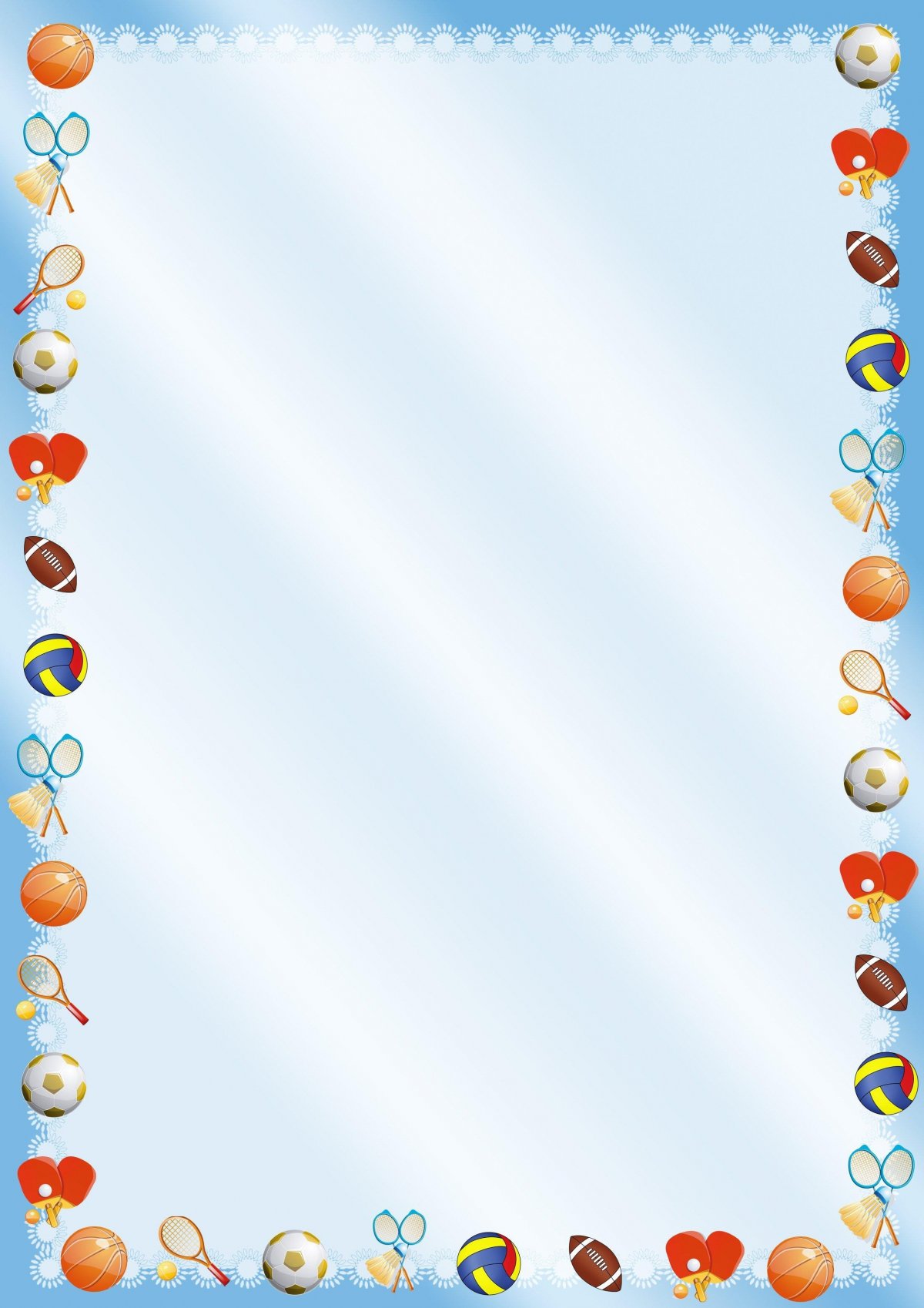 Лиманівський заклад дошкільної освіти «Струмочок»                                     (найменування навчального закладу)1.Кількість груп закладів дошкільної освіти – 3;2.Кількість дітей усього в закладі – 60;Старша різновікова 27 діток, ІІ молодша 19,І молодша 14 діток  (по групам).3.Кількість дітей, що відвідують навчальні заняття з фізичного виховання (у відсотковому відношенні до загальної кількості: всього 100% -500 балів (оцінюється з розрахунку: 1 відсоток – 5 балів).4.Кількість дітей, що відвідують 3 навчальні години фізичного виховання на тиждень у продовж навчального року (у відсотковому відношенні до загальної кількості): всього 100%-500 балів (оцінюється з розрахунку: 1 відсоток – 5 балів).5.Кошти витрачені на фізичне виховання та спорт у закладі дошкільної освіти:Кошти, витрачені на фізичне виховання на 1 дитину(у тому числі на капітальний, поточний ремонти спортивних споруд, придбання спортивного інвентарю, спортивної форми) оцінюються з розрахунку: 1 гривня – 10 балів(сума коштів, поділена на загальну кількість дітей).6.Спортивна база закладу дошкільної освіти:Наявність спортивних споруд: пристосованих приміщень для занять фізичною культурою і спортом, майданчиків, спортивних залів, басейнів оцінюється з розрахунку: 1 кв.м – 4 бали.7.Навчально-методична робота в закладі дошкільної освіти:Наявність комп’ютерної бази даних фізичної підготовленості вихованців; впровадження нових педагогічних технологій, інноваційних підходів (коротка характеристика); наявність авторських програм, якими керується педагогічний колектив щодо організації фізичного виховання в навчальних закладах, оцінюється з розрахунку: 2 бали за кожний розділ.8.Медичне обслуговування в закладі:Наявність медичного кабінету, лікаря та медичної сестри, фізіотерапевтичного обладнання, фахівця з лікувальної гімнастики, журналів медичного обстеження, ведення медичної документації в закладах дошкільної освіти оцінюється з розрахунку: 1 бал за кожен розділ таблиці.9.Робота з навчання плаванню (за наявності басейну) або організоване відвідування інших басейнів:Кількість дітей, які навчилися плавати за звітний період (за підсумками попереднього навчального року), з розрахунку: 1 дитина  – 5 балів.10.Секційна та гурткова робота в закладі дошкільної освіти:Секційна та гурткова робота в закладах дошкільної освіти, кількість спортивних секцій, види спорту, кількість дітей, що займаються, фах викладача, вчителя, тренера, кількість спортивних гуртків та види, кількість дітей, що займаються, оцінюються з розрахунку: 1 бал за кожен розділ таблиці.11.Методична робота в закладі дошкільної освіти:Методична робота: тематика та кількість методичних заходів, засідань, об’єднань, семінарів, конференцій, у навчальному закладі, у районі, місті, Всеукраїнських конкурсах оцінюється: кількість заходів – 0,5 бала, у навчальному закладі – 1 бал, у районі – 2 бали, міських – 2,5 бала, Всеукраїнських конкурсах – 3 бали.12.Фізкультурно-масова та фізкультурно-оздоровча робота у закладі дошкільної освіти:Фізкультурно-масова та фізкультурно-оздоровча робота у закладах дошкільної освіти: участь у заходах та змаганнях у межах навчального закладу та кількість дітей, які взяли участь у заходах (змаганнях), оцінюються: 1 захід (змагання) – 1 бал; участь у заходах, змаганнях за межами закладу (районні) оцінюється: один захід (змагання) – 2 бали, міські: один захід (змагання) – 3 бали, Всеукраїнські конкурси та кількість дітей, що взяли участь, оцінюються: один захід (змагання) – 3 бали.13.Організація фізкультурно-масової роботи з батьками в закладі дошкільної освіти:Залучення батьків до фізкультурно-масової роботи в закладі (перелік та назва заходів), кількість за рік оцінюється з розрахунку: 1 захід – 3 бали.14.Робота з оздоровлення дітей в закладі дошкільної освіти:Робота з дітьми, які віднесені за станом здоров’я до оздоровчих та спеціальних медичних груп, оцінюється з розрахунку: кількість груп оздоровчої спрямованості – 5 балів, наявність спеціального обладнання для занять – 10 балів, наявність спеціального приміщення для занять спеціальних груп у закладі – 10 балів, наявність фахівця – 10 балів.15.Туристична робота в закладі дошкільної освіти:Проведення туристичної роботи у навчальному закладі. Кількість проведених туристичних заходів у закладі оцінюється з розрахунку: 1 захід – 5 балів, кількість учасників, які брали участь у заході, оцінюється з розрахунку: 1 учасник – 1 бал16.Пропагандистська та агітаційна робота в закладі дошкільної освіти:Пропагандистська та агітаційна робота, наявність інструктивних, інформаційних матеріалів (описово) фотостендів у навчальному закладі оцінюються з розрахунку: 2 бали за 1 фотостенд, заходи із залученням видатних спортсменів з розрахунку: 1 захід – 3 бали, наявність музею на фізкультурно-спортивну тематику оцінюється в 10 балів, наявність відеоматеріалів щодо спортивно-масової роботи в закладі оцінюється з розрахунку: пакет відеоматеріалів відповідно до проведених заходів за рік – 20 балів.Надана інформація не повинна перевищувати 20 аркушів (А4), шрифт друку – 14, відеоматеріал (фрагментарний показ) диску не більше 15 хвилНайцінніший скарб сучасного суспільства – це здоров’я дітей як запорука здорової нації в майбутньому. Дошкільний вік є найбільш сприятливим періодом для фізичного розвитку, збереження, підтримки та зміцнення здоров’я.   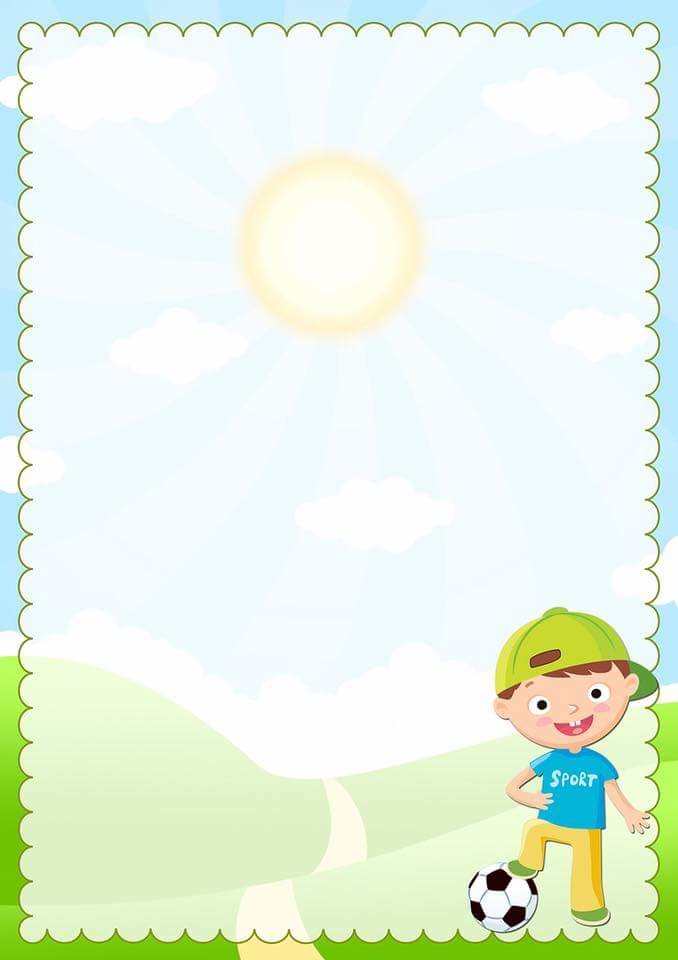 У рамках особистісно-орієнтованої моделі виховання у дошкільному навчальному закладі  педагогам і батькам важливо знати особливості дітей кожного  вікового періоду, розуміти, що під впливом вірно підібраних засобів фізичного виховання формуються рухові навички, розвиваються фізичні якості і створюються умови для розумового, морального, естетичного і трудового виховання дитини. Тільки в процесі оволодіння різноманітними руховими вміннями та навичками удосконалюються психо-моторні та вегетативні функції, покращується якісна сторона рухової діяльності, розвиваються фізичні можливості дітей. Ефективність фізкультурно-оздоровчої роботи в Лиманівському садочку складається з урахуванням біологічних особливостей дитячого організму, пов’язаних із значною потребою дитини у різноманітних рухах, та раціонально застосованих методичних прийомів, спрямованих на оптимізацію дошкільника та створення позитивної мотивації.Педагогами ЗДО «Струмочок» вивчалася  науково-методична література, а саме психологічного, педагогічного, фізкультурно-оздоровчого спрямування. Було  проаналізовано стан дослідженості проблеми рухової активності в дошкільному закладі. Уточнено зміст поняття «рухової активності»,як міри рухливості, що проявляється в активності вихованціву різних видах діяльності. На основі проведеного теоретичного аналізу проблеми рухової активностідиференційовано на спонтанну та спеціально організовану,регламентовану та нерегламентовану. Визначено, що потреба в руховій активності є важливою умовою повноцінногорозвитку дитини. Доведено вплив рухової активності на фізіологічне формування організму дошкільника та його психічне благополуччя. Висвітлення значення рухової активності та характеристика її вікових показників оптимальної норми показали, що недостатність рухових дій призводить до зниження сили і працездатності скелетної мускулатури, порушень у роботі опорно-рухового апарату, сповільнює розвиток фізичних якостей. А також педагогами було виявлено, що оптимальною нормою можна вважати таку добову величину рухової активності, яка у повному обсязі задовольняє біологічну потребу в рухах, сприяє зміцненню здоров’я дітей та покращує психоемоційний стан. 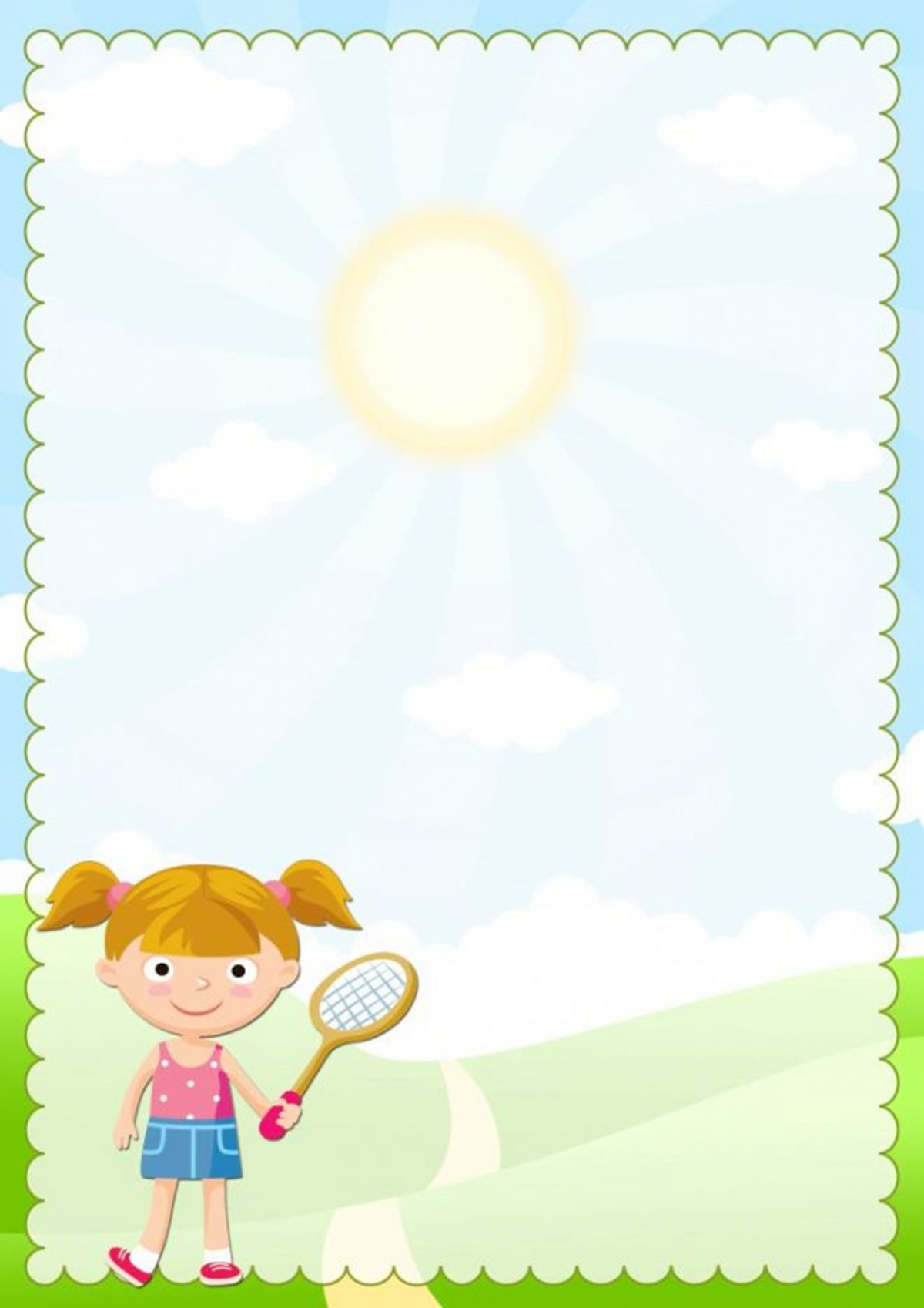 У нових соціально-економічних умовах актуальною стає проблема оптимізації фізкультурної роботи у ЗДО, а саме виникає необхідність пошуку нових, нестандартних підходів до загальноприйнятих форм роботи, діти вимагають створення нової мотивації, впровадження елементів сучасних фізкультурно-оздоровчих практик.Проаналізувавши види і потенційні можливості нестандартного фізкультурного обладнання, педагоги встановили, що його використання дозволяє стимулювати та збільшувати рухову активність дітей, швидко і якісно формувати рухові уміння й навички, сприяє розвитку фізичних здібностей. Окрім того, нестандартне фізкультурне обладнання вносить різноманітність, елементи новизни, незвичності, яскравості у фізкультурні заняття, сприяє підвищенню інтересу до різних видів рухової діяльності, фізичної культури, спорту.Прогулянки, піші переходи, екскурсії, заняття з фізичної культури  проводяться з використанням нестандартного обладнання на облаштованих спортивних майданчиках, футбольному полі зі штучним покриттям та систематичними екскурсіями мальовничими куточками села. В комплексі це забезпечує вихованцям достатній рівень фізичного навантаження, дозволяє коригувати техніку виконання вправ, змінювати характер зусиль дитини, враховувати її можливості та реакцію Розроблені педагогами «Доріжки здоров’я» щоденно застосовуються з дітьми дошкільного віку під час гімнастики пробудження, у ході проведення ранкової та корегуючої гімнастики. Усі виготовлені зразки нестандартного фізкультурного обладнання знаходяться у спеціально створених осередках вікових груп.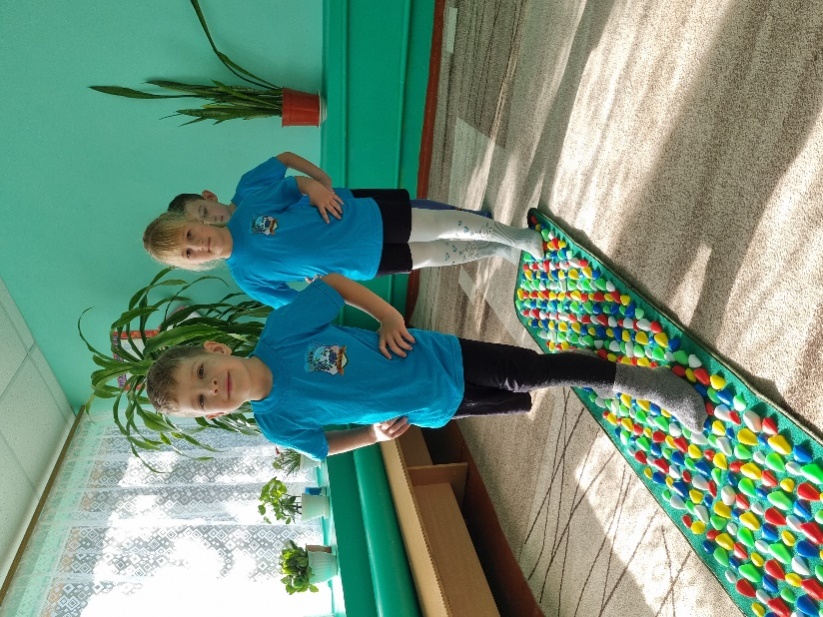 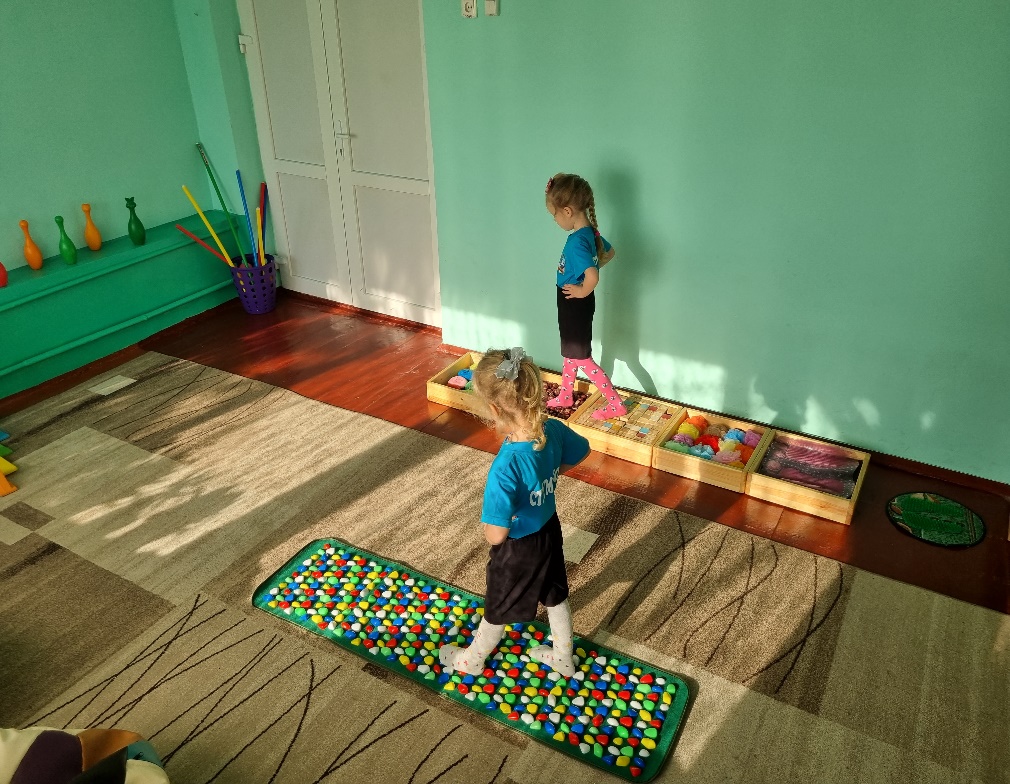 Під час самостійної ігрової діяльності педагоги стимулюють дітей творчо використовувати весь арсенал нестандартного фізкультурного обладнання під час рухливих ігор та вправ на прогулянці. Індивідуальну роботу з дітьми, які відстають із окремих видів рухів, вихователі проводять під час вечірньої прогулянки. Зміст такої роботи включає різноманітні рухові завдання, спрямовані на розвиток та вдосконалення недостатньо засвоєних рухових навичок, фізичних здібностей дошкільнят. Їх педагоги пропонують у вигляді ігрових вправ, які добирають з урахуванням рівня  рухової активності дитини.Доцільно організоване предметно-розвивальне середовище стимулює дітей до пожвавлення рухів та оптимізує спонтанну рухову активність дошкільників. 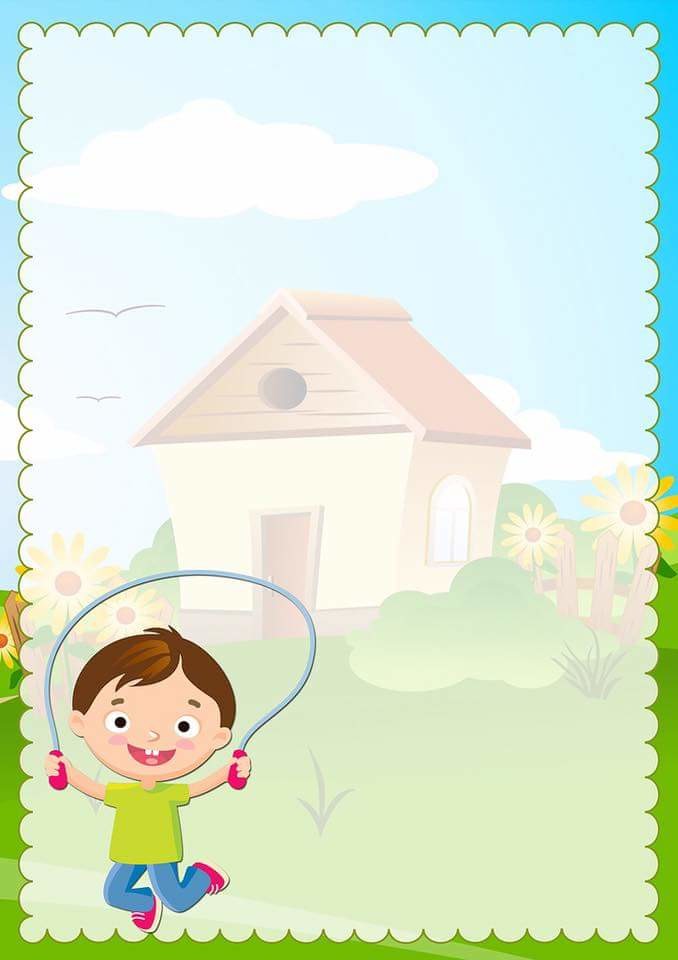 Діти прагнуть всього нового і незвичного. Вони з радістю та охоче підтримують педагогів, які творчо підходять до їх розвитку та виховання. Саме тому педагогічним колективом було прийнято рішення про використання нетрадиційних елементів йоги, як засобу вправ з використанням дихальної гімнастики. За мету педагоги обрали навчити дітей напружувати та розслаблювати м’язи, емоційно заспокоюватися, налаштовуючись на наступну роботу, тренувати серцево-судинну, дихальну та імунну систем організму вихованців. Як правило, йога дуже подобається дітям. В силу вікових особливостей їх важко зацікавити звичайними вправами. Діти достатньо самостійні, тому  монотонні вправи їм не до вподоби.  Вони ніби змагаються самі з собою «Чи зможу я так зробити?» - це являється певним стимулом до занять. Коли вправа йоги виходить добре, дитина пишається собою. Діти вчаться долати перешкоди, розширюють свої власні можливості. Краще засвоюються вправи в ігровій формі. Під час використання елементів дитячої йоги застосовується відповідний музичний супровід.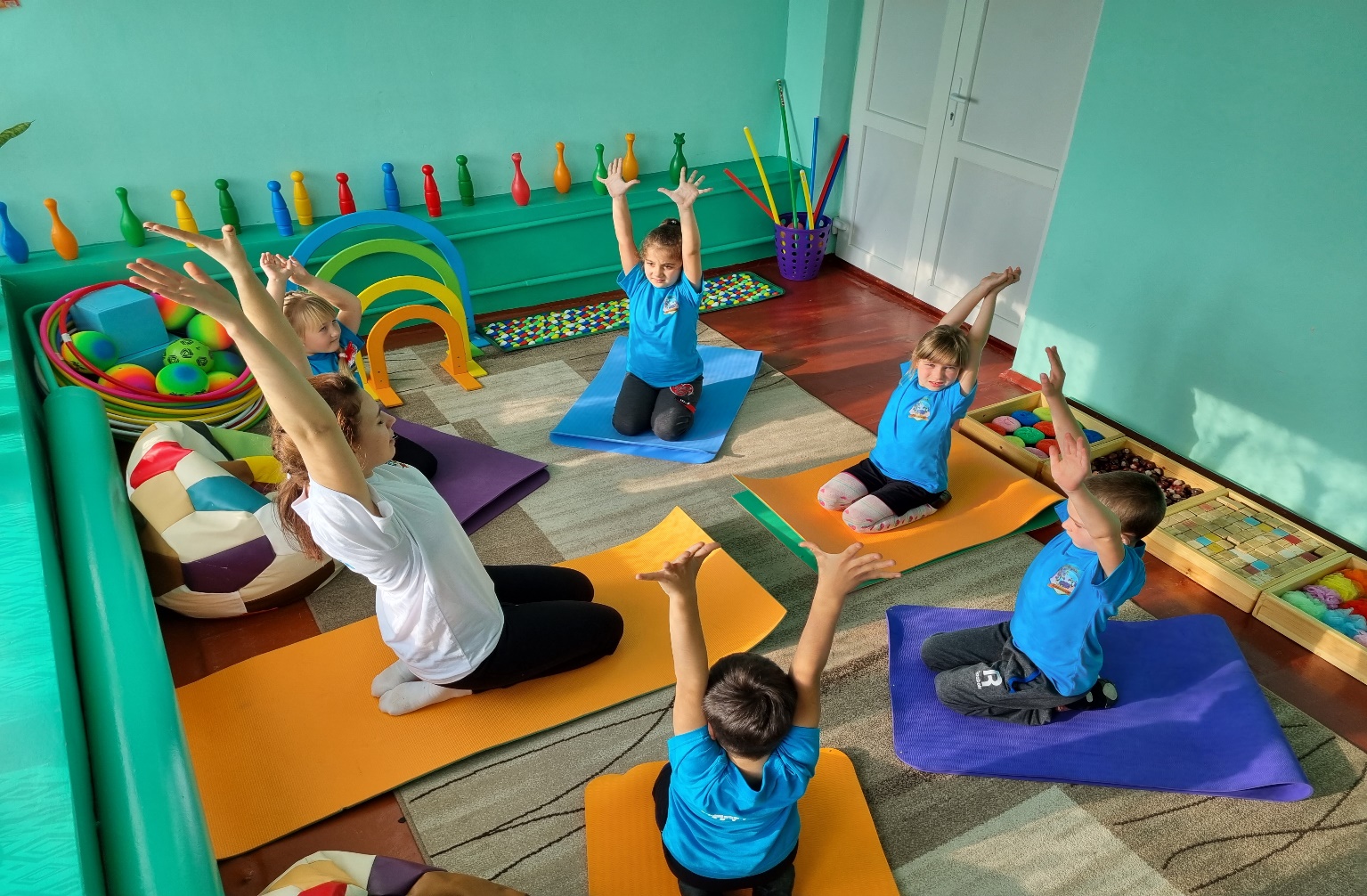 У зв’язку з тим, що фізкультурно-розвивальна робота дає позитивний результат тільки в комплексі оздоровчих  та психокоррекційних заходів, педагогічний колектив Лиманівського ЗДО взяв участь в проекті  впровадження здоров’язберігаючих технологій, виграв його та успішно реалізував. Даний проект охопив вихованців, адміністрацію, педагогів ЗДО та надав можливість використовувати декілька видів здоров’язберігаючих освітніх технологій, а саме: фізкультурно-оздоровчу (Степ-аеробіку); технологію забезпечення соціально-психологічного благополуччя дитини (Арт-терапію, «Казкову фізкультуру» елементи йоги); оздоровчо-профілактичні загартування водою (відкритий басейн, дихальну гімнастику, ритміку).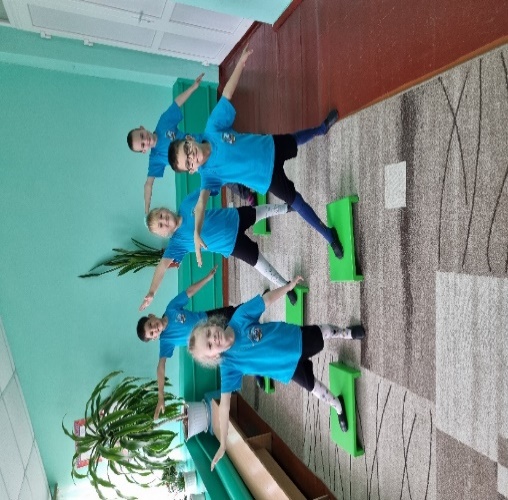 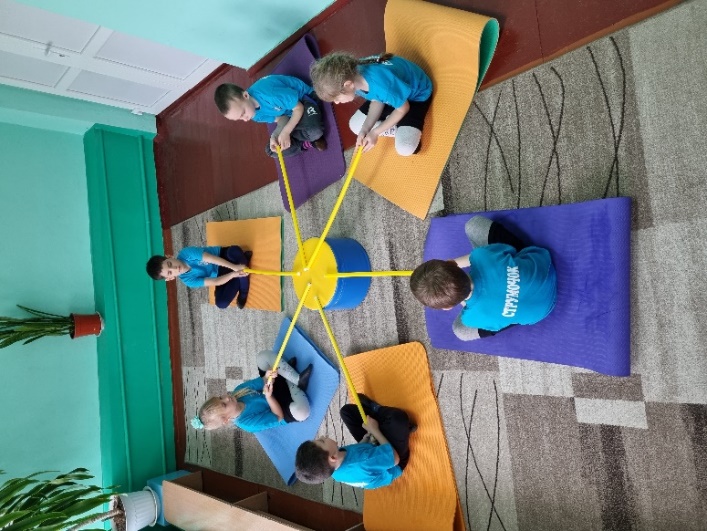 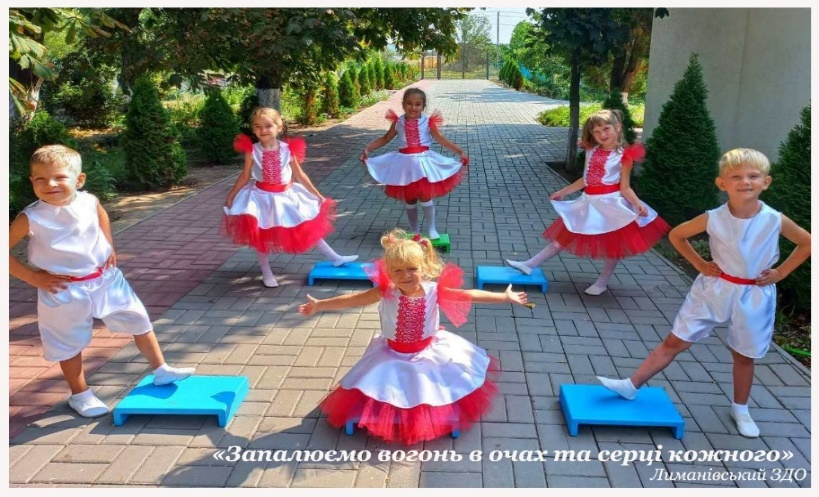 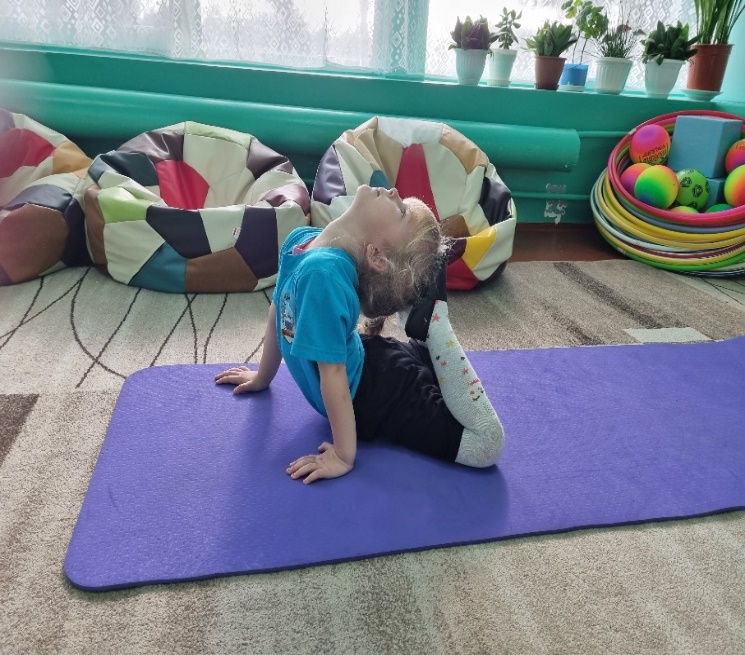 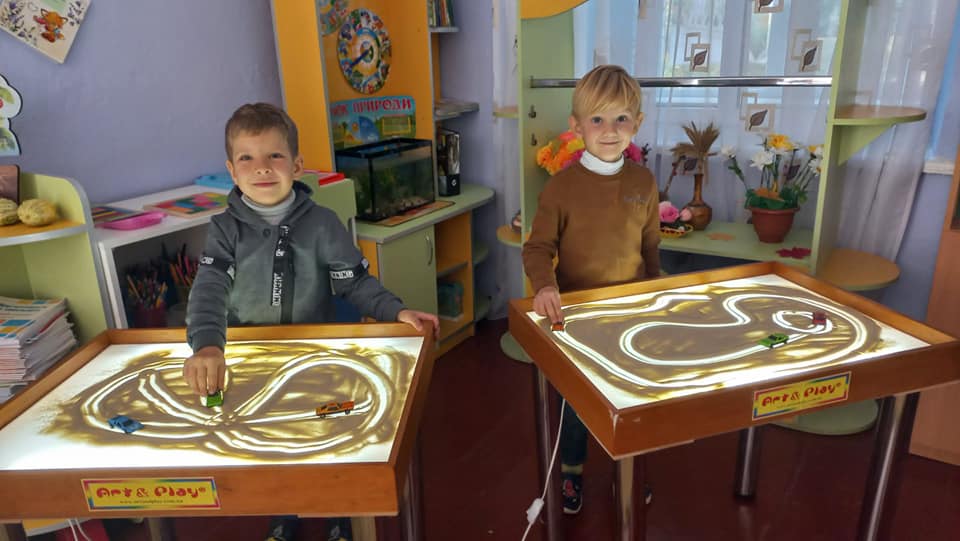 Перевірка ефективності застосування нестандартного фізкультурного обладнання у процесі формування рухової активності дітей дошкільного віку дозволила зробити висновок, що створення предметно-розвивального середовища і з використанням такого обладнання дозволяє підвищити рівень рухової активності за визначеними критеріями та показниками. Співдружність з сім'єю – одне з першочергових завдань у Лиманівському ЗДО «Струмочок». Сучасне життя спонукає до урізноманітнення та оновлення форм роботи з батьками, щоб залучити їх до співпраці:1) індивідуальні (анкетування, попередні візити батьків з дітьми, співбесіди, консультації, телефонний зв'язок, відвідування вихованців удома, спілкування через соціальні мережі).2) наочно-письмові (батьківські куточки, виставки, інформаційні статті з мережі інтернету, скринька ідей та пропозицій).3) групові (консультації, збори, практикуми, школа молодих батьків, зустрічі з цікавими людьми).4) колективні (батьківські конференції, зустрічі за круглим столом, засідання батьківського комітету, дні відкритих дверей, перегляд ранків в режимі онлайн, спортивних змагань).Співбесіди, як найбільш поширена форма індивідуальної роботи з сім'єю проходять під час ранкового прийому дітей або під час забирання дитини з дошкільного закладу. Вони допомагають педагогам та батькам ближче познайомитись, тримати один одного в курсі життя дитини, слідкувати за його успіхами та невдачами, змінами в поведінці. Хоча ці бесіди короткочасні, вони дають змогу зрозуміти окремі вчинки і переживання дітей. А також дозволяють задати батькам деякі організаційні педагогічні і методичні питання. Тематика бесід диктується життям дитини вдома та в дошкільному закладі. ("Чим хворіє ваша дитини?", "Як краще звертатись до дитини", "Режим роботи ДНЗ").На реалізацію впровадження фізкультурно-оздоровчого напряму з залученням батьків, значний вплив мало введення карантинних обмежень пов’язаних з гострим распіраторним захворюванням COVID-19. Перед педагогічним колективом постало завдання розробити новий алгоритм роботи з батьками, який не нашкодив би очікуваному результату. Одним із пріорітетних видів педагоги обрали роботу в режимі онлайн:проведення майстер класів з гімнастики, йоги; різноманітні фізичні вправи, які виконували  діти та батьки вдома разом; перегляд відеороликів про різні види спортуознайомлення з статтями з газети про спортивні досягнення дітьми Галицинівської громади та України в цілому;скринька довіри для висвітлення питань з фізичного виховання;конфіденційне спілкування в телефонному режимі, тощоБіля входу дошкільного навчального закладу «Струмочок» педагогами облаштовані інформаційні куточки для батьків з ціллю знайомства їх з різноманітними питаннями, в тому числі і фізичного розвитку дошкільнят. 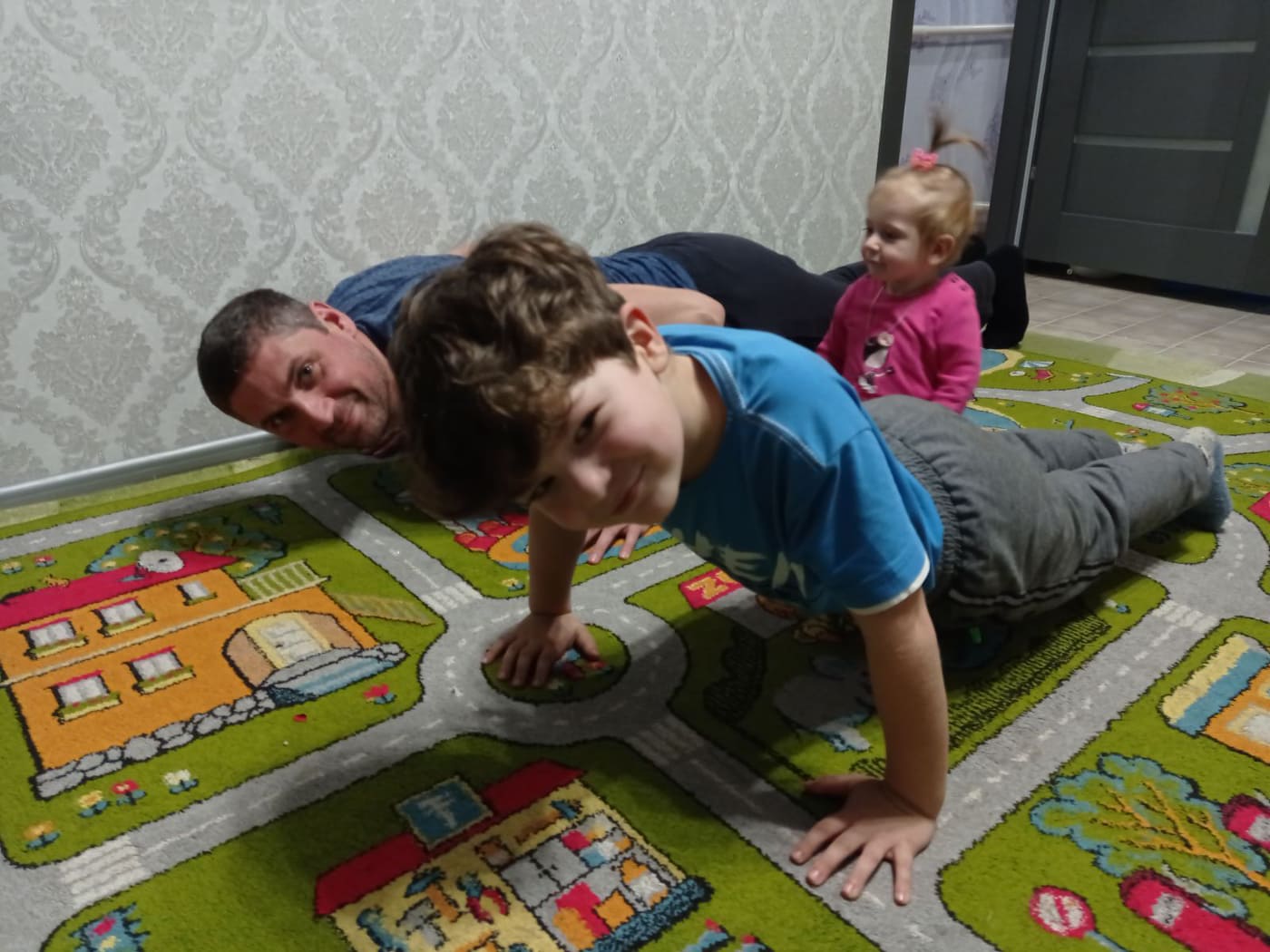 Лиманівський заклад дошкільної освіти «Струмочок» і сім'я покликані закласти основи здорового способу життя, використовуючи різні форми роботи. І саме в родині та в садочку на ранній стадії розвитку дитині повинні допомогти, як можна раніше зрозуміти неминущу цінність здоров'я, усвідомити мету його життя, спонукати дитину самостійно і активно формувати, зберігати і зміцнювати своє здоров'я.Інтерактивні пісочниці, сухий басейн, гімнастичні пуфи та килимки, доріжки здоров’я, футбольне поле зі штучним покриттям, облаштовані сучасні спортивні майданчики, відкритий басейн, степ-платформи, мультимедійне забезпечення, акустична система, планування піших переходів та екскурсій в комплексному застосуванні дають результат гарної організації фізичного виховання в Лиманівськом узакладі дошкільної освіти «Струмочок» та сім’ї. Основний показник спільної злагодженої роботи педагогічного колективу та батьків вихованців–це здорові, фізично розвинені, життєрадісні, загартовані, соціально-активні діти.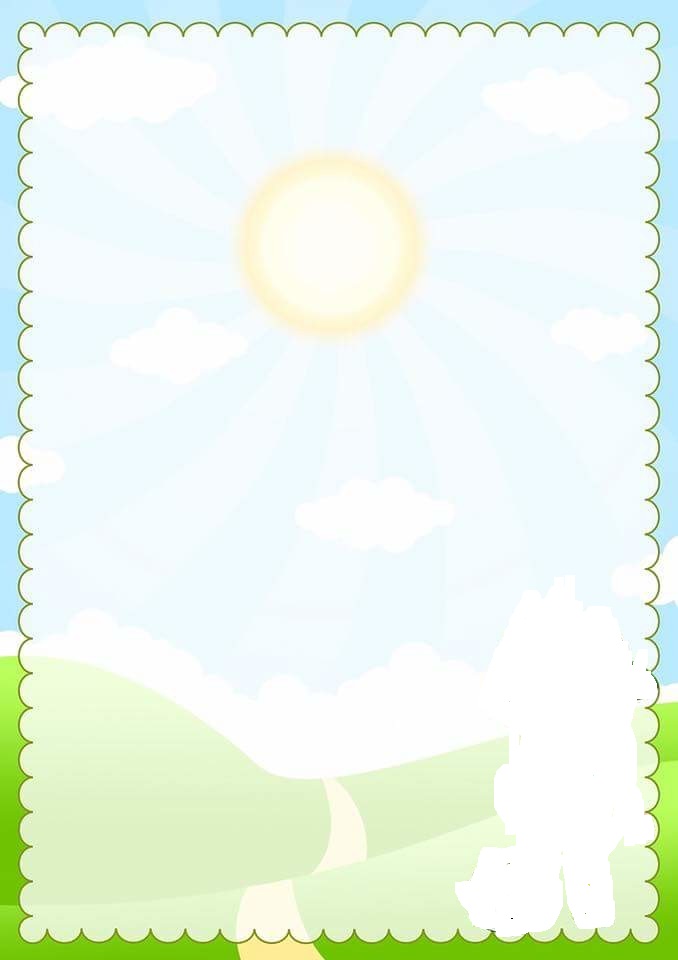 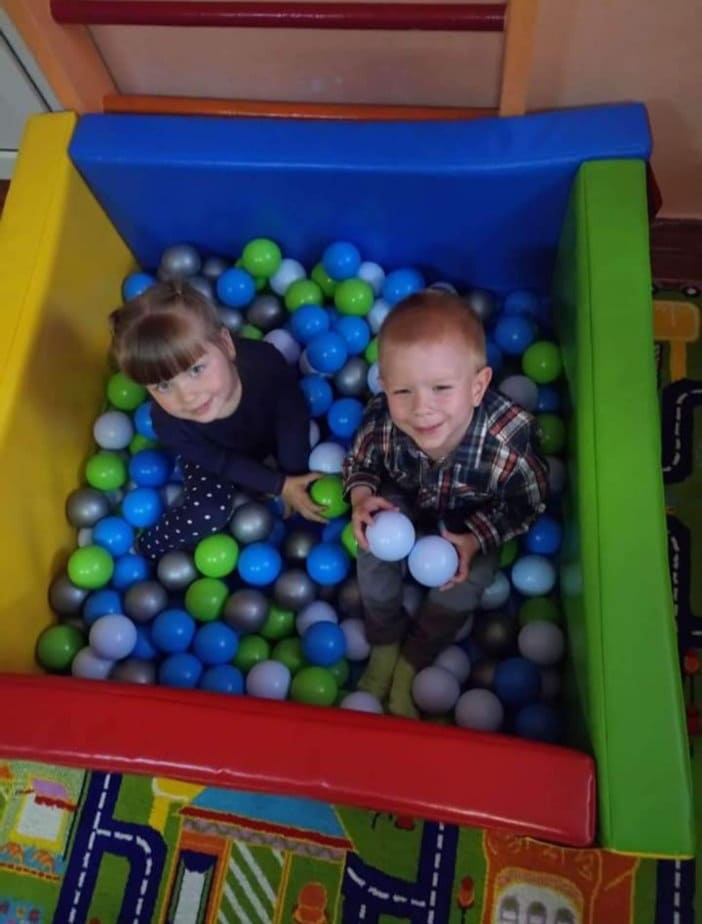 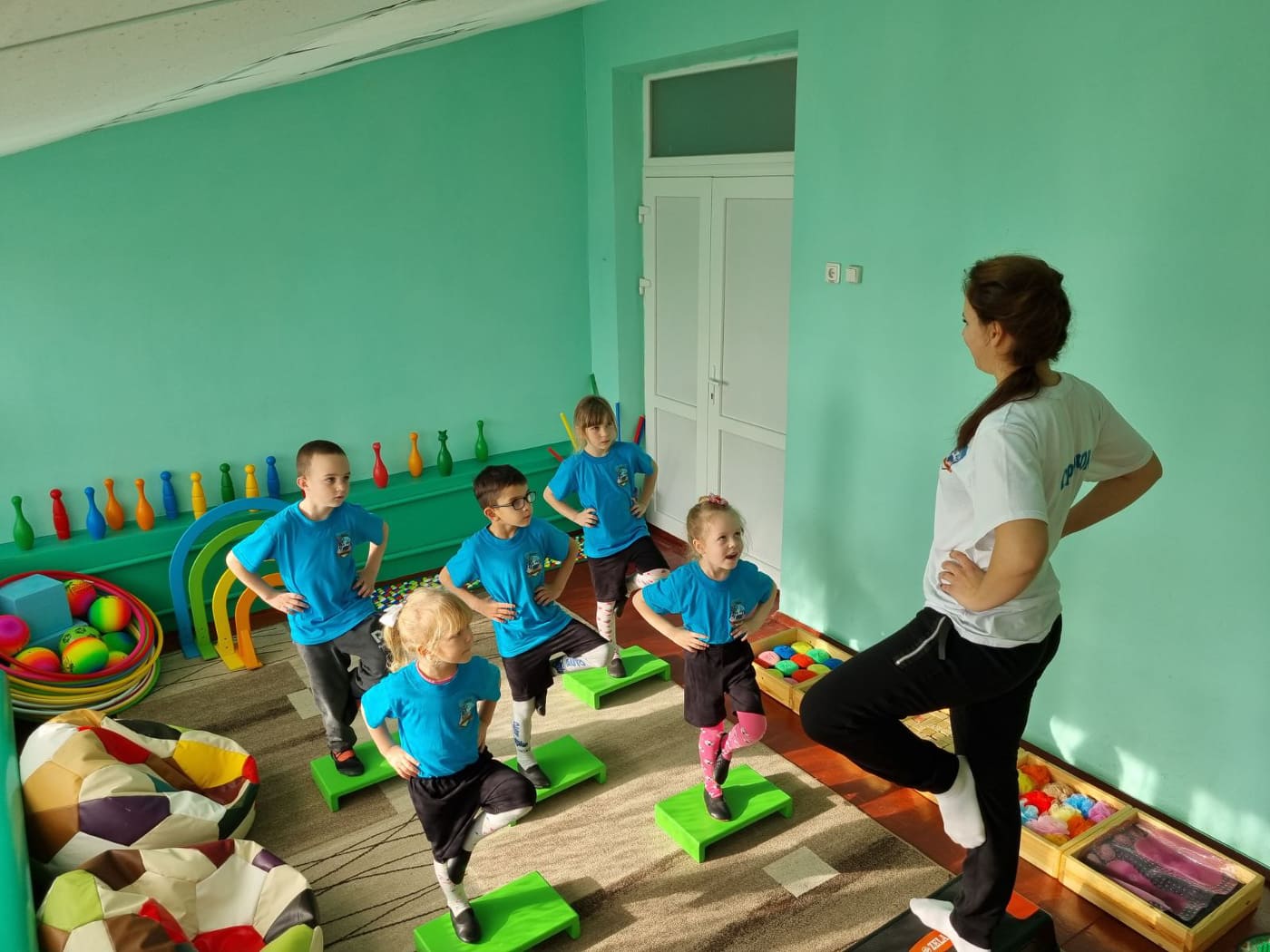 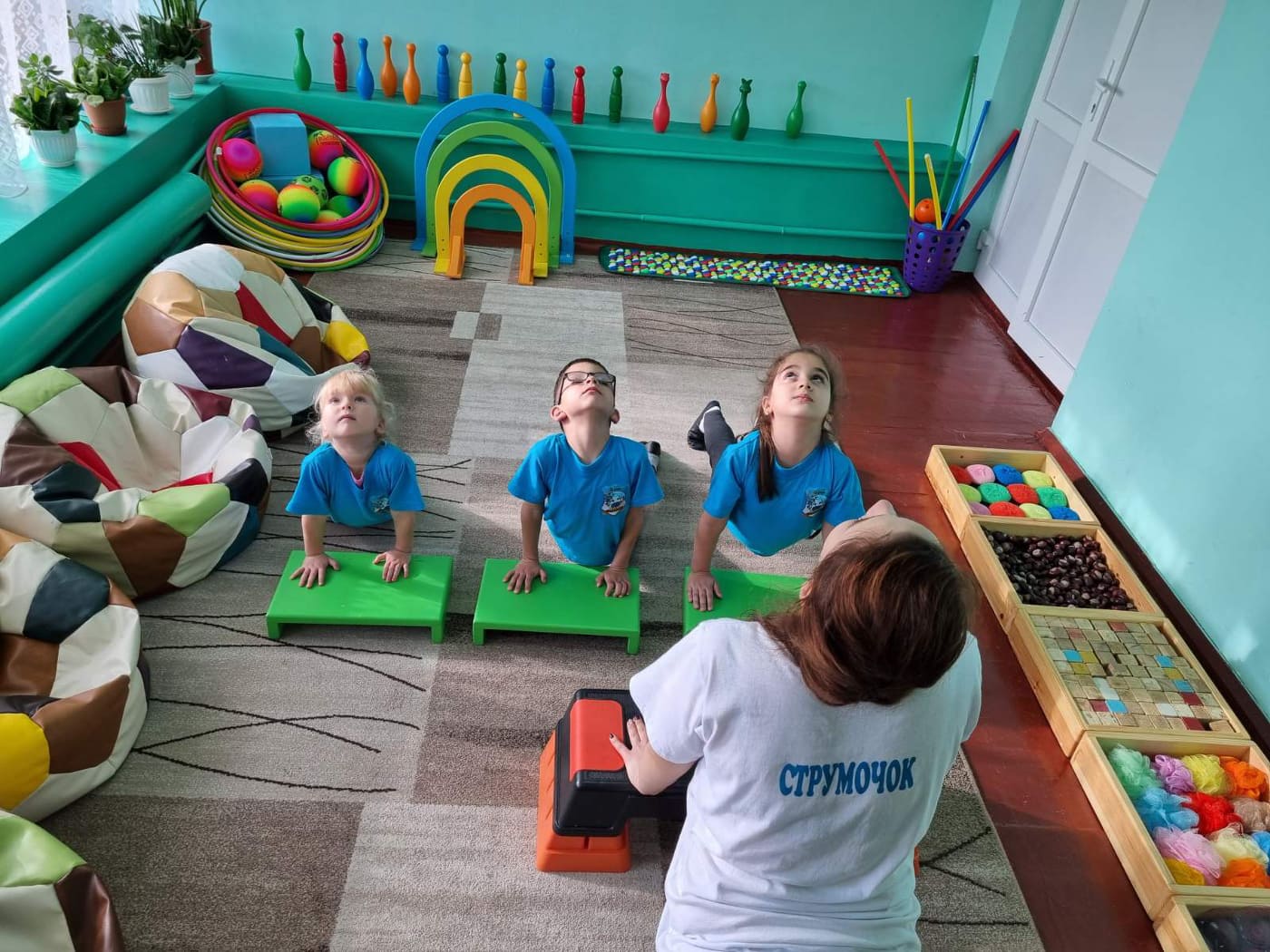 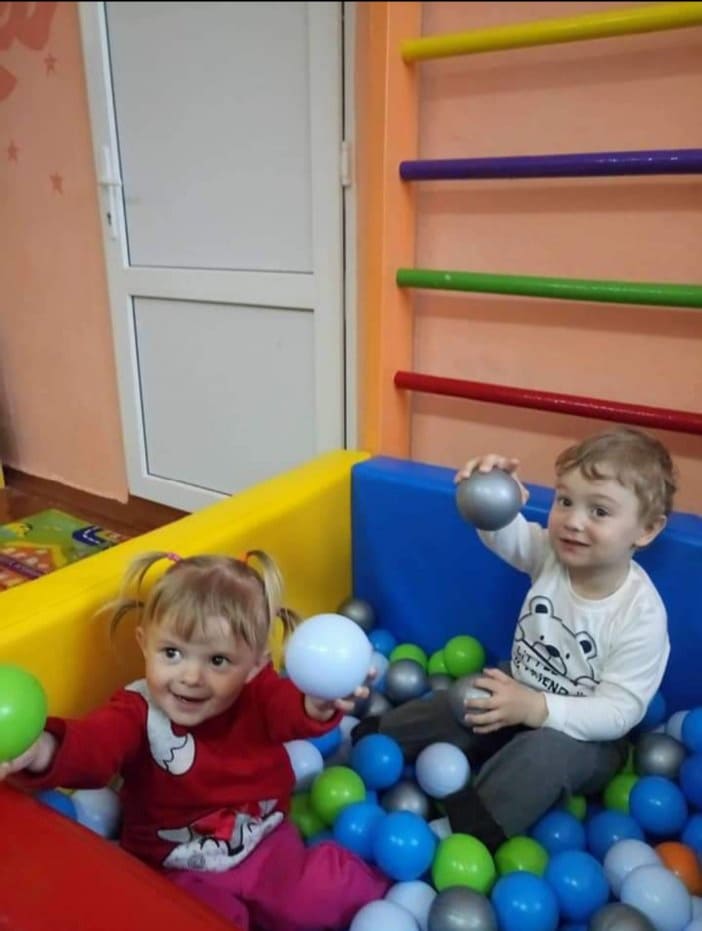 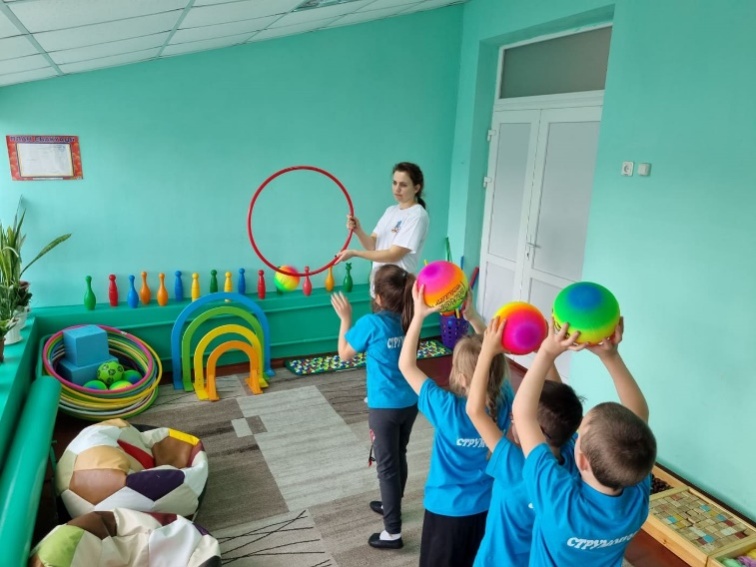 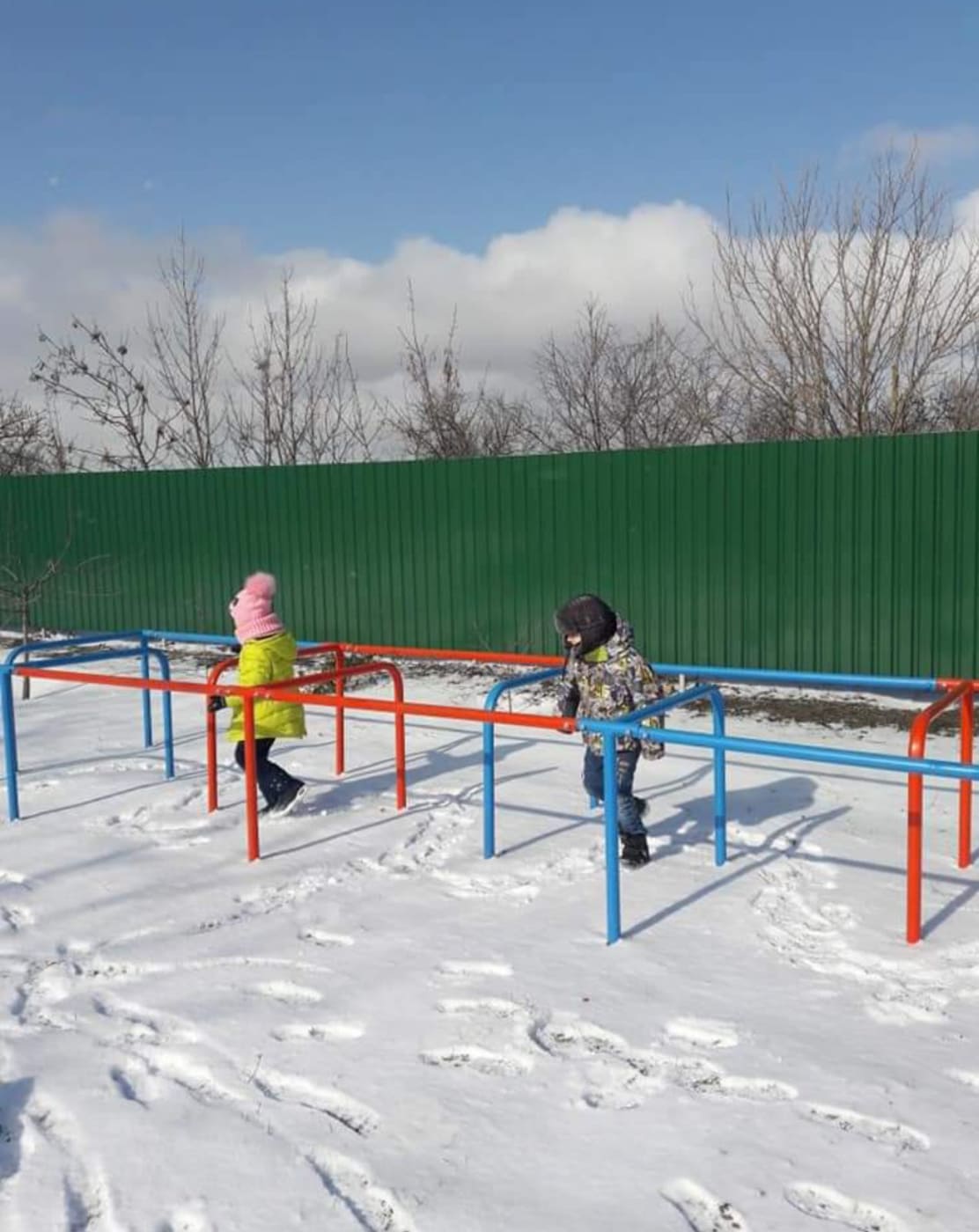 № з/пНачальний закладЗагальна сума балівМісце1.Галицинівський ДНЗ«Веселка»2.Лиманівський ДНЗ «Струмочок»3.Лупарівський ДНЗ«Золота Рибка»4.Прибузький ДНЗ5.Українківський ДНЗ «Вербиченька»УсьогоВитрачено коштів на фізичне вихованняВитрачено коштів на фізичне вихованняВитрачено коштів на фізичне вихованняВитрачено коштів на фізичне вихованняВитрачено коштів на фізичне вихованняУсьогоремонт спортивних спорудремонт спортивних спорудпридбанняпридбанняВсього балівУсьогокапітальнийпоточнийспортивний інвентарспортивна формаВсього балів18410040005000160000810030683Наявність спортивних спорудКількістьЗагальна площа, кв. мОрендованихВсьогобалівНаявність пристосованих приміщень для занять фізичною культурою і спортом248.00-192Наявність майданчиків2559-2236Наявність спортивних залів-Наявність басейнів12080Наявність комп’ютерної бази даних фізичної підготовленості вихованцівВпровадження новихпедагогічних технологій, інноваційних підходів(коротка характеристика)Наявність авторських програм, якими керується педагогічний колектив по організації фізичного вихованняВсьогобалівНоутбук,АудіоколонкаПроектор+екранПлазмений телевізорКольоровий принтерЛамінаторБрошураторСтудія Степ –аеробіки, йога з дітками старшого дошкільного віку, іноваційні доріжки здоровя, гімнастика по Єфименку, ритміка, інтеграція рухів та музики у фізичному розвитку дітей Е.Вільчковського, Н.ДенисенкоОздоровчо-розвивальна програма зі степ-аеробіки на заняттях з фізичного виховання та музичної діяльності; програма «Казкова фізкультура» за Єфименком; ранкова гімнастика за Світланою Якименко30Наявність медичного кабінетуНаявністьлікаряНаявністьмедичноїсестриОснащення медичного кабінету (фізіотерапевтичним обладнаннямНаявність фахівця з лікувальної гімнастикиПаспорт(листок)здоров’яКнигамедичногообстеженняВсьогобалівНаявний-НаявнаКлись Людмила ДавидівнаУ наявності (бактерицидна лампа, інгалятор, тощо)-НаявнийНаявний4КількістьдітейвсьогоКількість дітей, які не вміють плаватиВідсотокКількість дітей, які  навчені плаванню зазвітний періодВідсотокВсього балів604473%---Кількістьдітей,всьогоКількістьсекцій(видиспорту)Кількістьдітей,щозаймаютьсяв секціїФах тренеравикладачаКількістьСпортивнихгуртків(видиспорту)Кількістьдітей,щозаймаються вгурткахФахвикладача,інструктора,тренераВсьогобалів46Степ-аеробіка,Футбол,Йога46Вихо-ватель дошкільної освітиХореографія20Вихователь дошкільної освітиТематика методичних заходівКількістьУ навчальномузакладіМіськіРайон ніОбласніВсеукраїнськіВсьогобалівЗасідань(об’єднань)55----Семінарів32-1--Конференцій21-1--Кількістьдітейвсьогоу закладіУчасть узмаганнях(заходах) вмежахзакладуУчасть узмаганнях(заходах) вмежахзакладуКількістьдітей,які взялиучасть узаходахУчасть у змаганнях за межами закладуУчасть у змаганнях за межами закладуКіль-кістьдітей,щовзялиучастьВсьогобалівКількістьдітейвсьогоу закладіНазвазаходів,змаганьКіль-кістьКількістьдітей,які взялиучасть узаходахназвазаходів,змаганькіль-кістьКіль-кістьдітей,щовзялиучастьВсьогобалів609Спортивні розваги, «Подорож до осіннього лісу», «Нам весело коли ми разом», Веселі старти з елементами футболу,«Козацькі розваги»,Музично-спортивна розвага «Водограй»,Веселі старти, Олімпійські ігри11211121211722419221727153018«Веселі старти»Футбол141024Спортивно-масові заходи із залученням батьків (назва)Кількість за рікВсього балівОнлайни тренінг гімнастики та йоги для мам та донечок.Домашнє завдання для татусів  та їх синочків силових видів спорту.Родинний гімнастичний вечір333ВсьогодітейКількість групоздоровчоїспрямованостіКількість,дітей,щозаймаютьсяНаявністьспеціальногообладнанняКількістьдітейвіднесенихза           станомздоров’я до спеціальноїмедичноїгрупиКількістьдітей, щовідвідуютьспеціальнізаняттяНаявністьНаявністьВсьогобалівВсьогодітейКількість групоздоровчоїспрямованостіКількість,дітей,щозаймаютьсяНаявністьспеціальногообладнанняКількістьдітейвіднесенихза           станомздоров’я до спеціальноїмедичноїгрупиКількістьдітей, щовідвідуютьспеціальнізаняттяфахівцівспеціальнихприміщеньВсьогобалів60360наявне---245Всьогодітей у закладіТуристичні заходи (назва)Проведеноза рікКількістьучасниківВсьогобалів60Піший перехідПрогулянка до річкиПрогулянка до паркуПрогулянка до сільської бібліотеки1560135ФотостендиКількістьЗаходи із залученнямВидатнихспортсменівЗаходи із залученнямВидатнихспортсменівНаявністьмузею(кабінету)фізкультурноспортивноїтематикиФото тавідеоматеріалиВсьогобалівФотостендиКількістьНазвазаходуКіль-кістьНаявністьмузею(кабінету)фізкультурноспортивноїтематикиФото тавідеоматеріалиВсьогобалівВ наявності2«Всеукраїнський день туризму»«Олімпійський тиждень» присвячений Дню фізичної культури і спорту11В наявностіВ наявності фото, відео фізкультурно-оздоровчих та спортивно-масових заходів